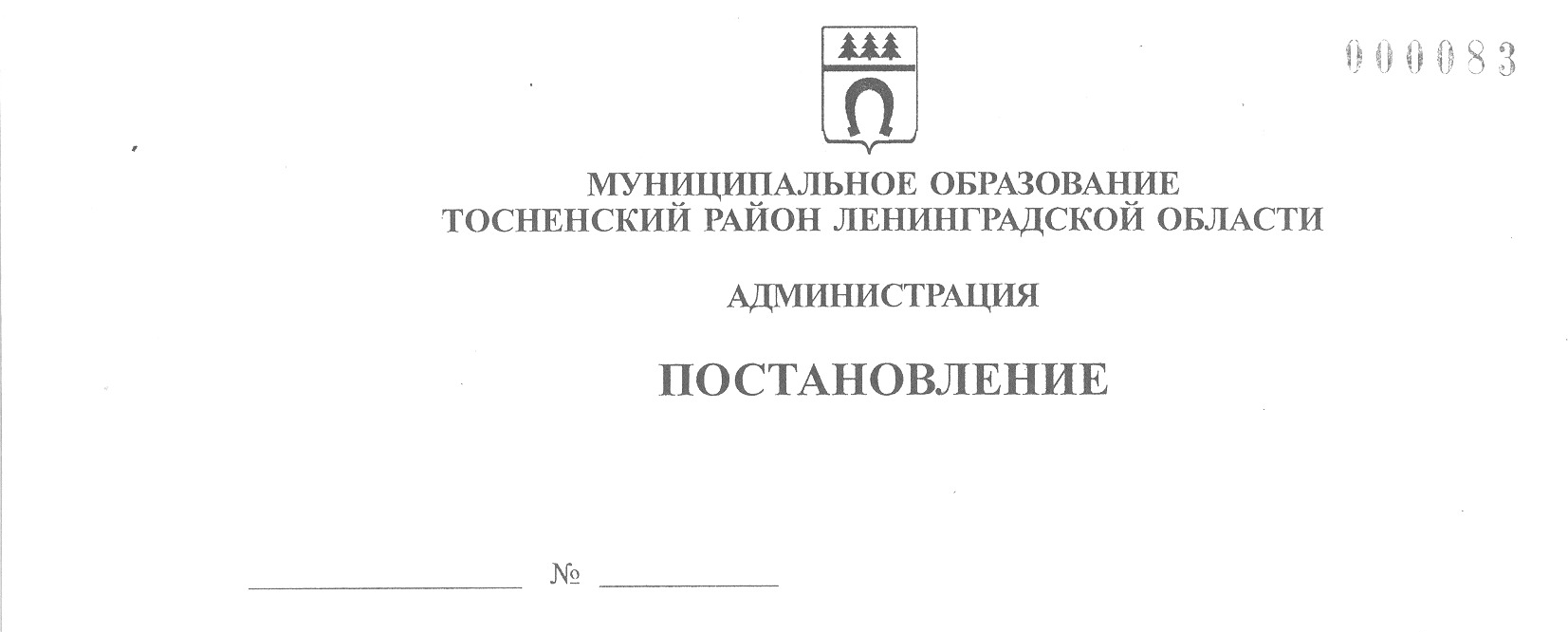 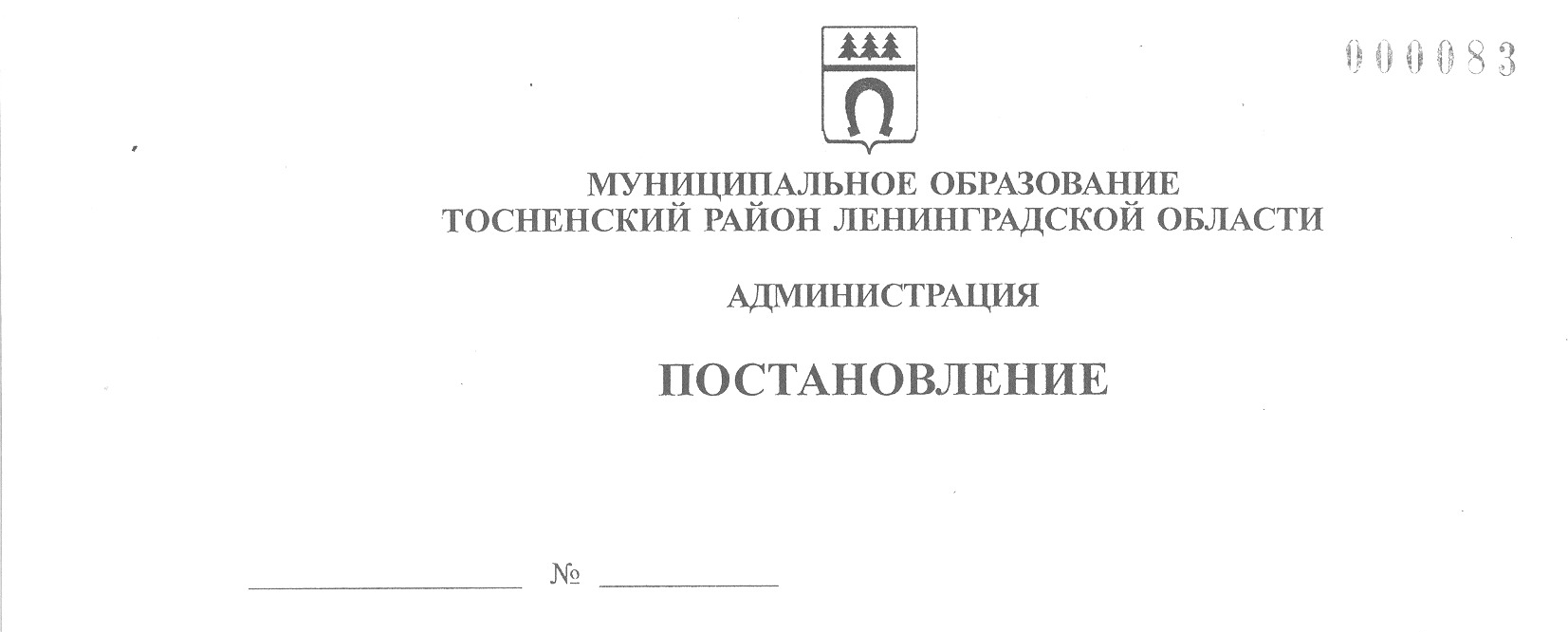      08.04.2022                          1268-паО проведении месячника по благоустройствуи улучшению санитарного состояния территорииТосненского городского поселения Тосненского муниципального района Ленинградской области	В соответствии со статьей 14 Федерального закона от 06.10.2003 № 131-ФЗ «Об общих принципах организации местного самоуправления в Российской Федерации», исполняя полномочия администрации Тосненского городского поселения Тосненского муниципального района Ленинградской области на основании статьи 13 Устава Тосненского городского поселения Тосненского муниципального района Ленинградской области и статьи 25 Устава муниципального образования Тосненский муниципальный район Ленинградской области, в целях повышения уровня благоустройства, обеспечения санитарного состояния и организации уборки территории Тосненского городского поселения Тосненского муниципального района  Ленинградской области администрация муниципального образования Тосненский район Ленинградской областиПОСТАНОВЛЯЕТ:	1. Объявить с 11 апреля по 10 июня 2022 года месячник по благоустройству  и улучшению санитарного состояния территории Тосненского городского поселения Тосненского муниципального района Ленинградской области.	2. Утвердить состав штаба по благоустройству и улучшению санитарного   состояния территории Тосненского городского поселения Тосненского муниципального района Ленинградской области согласно приложению 1.	3. Утвердить Положение о штабе по благоустройству и улучшению санитарного состояния территории Тосненского городского поселения Тосненского        муниципального района Ленинградской области (далее – штаб по благоустройству) согласно приложению 2.	4. Утвердить состав рабочей группы по озеленению территории Тосненского городского поселения Тосненского муниципального района Ленинградской области согласно приложению 3.	5. Утвердить план мероприятий по благоустройству и улучшению санитарного состояния территории Тосненского городского поселения Тосненского муниципального района Ленинградской области согласно приложению 4.	6. Возложить ответственность за организацию и проведение уборки территорий Тосненского городского поселения Тосненского муниципального района      Ленинградской области на штаб по благоустройству территорий Тосненского       городского поселения Тосненского муниципального района Ленинградской области и руководителя муниципального казенного учреждения «Управление зданиями,   сооружениями и объектами внешнего благоустройства» Тосненского городского поселения Тосненского муниципального района Ленинградской области.	7. Утвердить форму отчета о проведении месячника по благоустройству и улучшению санитарного состояния территории Тосненского городского поселения Тосненского муниципального района Ленинградской области согласно приложению 5.	8. Муниципальному казенному учреждению «Управление зданиями, сооружениями и объектами внешнего благоустройства», открытому акционерному обществу «Тепловые сети», председателям ТСЖ, ЖСК, ЖК, управляющим компаниям на территории Тосненского городского поселения Тосненского муниципального  района Ленинградской области (управляющая компания ОАО «Тепловые сети», ООО «Тосненская управляющая компания», ООО «Управляющая компания        КОРОНА», УК «Огни Тосно») предоставлять в штаб по благоустройству отчет        о проведении субботников и месячника по благоустройству по форме согласно приложению 5.	9. Предприятиям коммунального комплекса рекомендовать обеспечить восстановление нарушенного благоустройства и приведение в порядок территорий после проведения работ в осенне-зимний период.	10. Работникам предприятий, организаций, учреждений всех форм собственности, руководителям торговых и бытовых предприятий, индивидуальным предпринимателям, общественным организациям, осуществляющим свою деятельность  на территории Тосненского городского поселения Тосненского муниципального  района Ленинградской области рекомендовать организовать работы по приведению прилегающих территорий в надлежащее состояние, приведение в порядок фасадов зданий, ограждений, мойке окон (витрин). Обеспечить вывоз мусора с подведомственных территорий.	11. Муниципальному казенному учреждению «Управление зданиями, сооружениями и объектами внешнего благоустройства», управляющим организациям обеспечить участников уборки территорий необходимым инвентарём, предусмотреть потребность в специальном транспорте и механизмах по уборке, вывозу и утилизации мусора.	12. Муниципальному казенному учреждению «Управление зданиями, сооружениями и объектами внешнего благоустройства» организовать работы по смёту песка, мусора с проезжей части дорог местного значения, пешеходных дорожек,  тротуаров, обеспечить восстановление и ремонт знаков дорожного движения,          а также рекомендовать предприятиям и организациям, в ведении которых находятся автодороги регионального и федерального значения, организовать работы по уборке и помывке дорог, мостовых сооружений, прилегающих территорий и автобусных остановок, обеспечить восстановление и ремонт знаков дорожного движения.	13. Филиалу АО «ЛОКС» Тосненский водоканал обеспечить работу ливневых колодцев, находящихся на проезжей части.	14. Управляющим компаниям, ТСЖ, ЖСК, ЖК, осуществляющим свою      деятельность на территории Тосненского городского поселения Тосненского муниципального района Ленинградской области, рекомендовать:	14.1. Провести информационно-разъяснительную работу  по привлечению населения к участию в субботниках.	14.2. Осуществить уборку внутридворовых территорий от бытового и крупногабаритного мусора, металлолома, поваленных деревьев.	14.3. Осуществить мероприятия по дератизации нежилых помещений обслуживаемых многоквартирных домов.	15. Руководителям строительных организаций рекомендовать навести порядок на строительных площадках, осуществлять меры по предотвращению загрязнения улиц населенных пунктов Тосненского городского поселения Тосненского    муниципального района Ленинградской области с этих площадок. Выполнить работы по ликвидации нарушенного благоустройства вокруг строительных площадок.	16. Руководителям муниципального казенного учреждения «Управление зданиями, сооружениями и объектами внешнего благоустройства», управляющим компаниям на территории Тосненского городского поселения Тосненского муниципального района Ленинградской области, председателям ТСЖ, ЖСК, ЖК:	16.1. Разработать и предоставить в штаб по благоустройству планы мероприятий по проведению субботников и месячника по благоустройству и улучшению санитарного состояния территории с определением конкретных видов работ по санитарной уборке и благоустройству территорий.	16.2. Довести до участников месячника задачи по уборке и благоустройству территорий.	16.3. Представлять оперативную информацию о ходе проведения месячника  в штаб по благоустройству.	17. Комитету по жилищно-коммунальному хозяйству и благоустройству     администрации муниципального образования Тосненский район Ленинградской области направить в пресс-службу комитета по организационной работе, местному самоуправлению, межнациональным и межконфессиональным отношениям администрации муниципального образования Тосненский район Ленинградской области  материалы, отражающие положительный опыт предприятий, учреждений и организаций различных форм собственности по улучшению внешнего облика подведомственных территорий, а также материалы о жителях, активно участвующих в работах по благоустройству придомовых территорий, для размещения в средствах     массовой информации.	18. Штабу по благоустройству:	18.1. Обеспечить контроль за проведением месячника по благоустройству и улучшению санитарного состояния территории Тосненского городского поселения Тосненского муниципального района Ленинградской области.	18.2. Производить еженедельно (каждый четверг) объезды территорий Тосненского городского поселения Тосненского муниципального района Ленинградской области, с рассмотрением итогов объездов на заседаниях штаба.	18.3. Осуществлять еженедельный сбор и анализ информации по проведению      месячника, принимать по необходимости своевременные меры по обеспечению намеченных мероприятий.	19. Рабочей группе по озеленению территории Тосненского городского поселения Тосненского муниципального района Ленинградской области осуществлять контроль за ходом работ по посадке растений.	20. Комитету по жилищно-коммунальному хозяйству и благоустройству администрации муниципального образования Тосненский район Ленинградской области направить в пресс-службу  комитета по организационной работе, местному самоуправлению, межнациональным и межконфессиональным отношениям администрации муниципального образования Тосненский район Ленинградской области настоящее постановление для организации официального опубликования и обнародования в порядке, установленном Уставом муниципального образования Тосненский муниципальный район Ленинградской области.	21. Пресс-службе комитета по организационной работе, местному самоуправлению, межнациональным и межконфессиональным отношениям администрации муниципального образования Тосненский район Ленинградской области  опубликовать и обнародовать настоящее постановление в порядке, установленном Уставом муниципального образования Тосненский муниципальный район Ленинградской области.	22. Контроль за исполнением настоящего постановления возложить на заместителя главы администрации муниципального образования Тосненский район    Ленинградской области Горленко С.А.Глава администрации                                                                           А.Г. КлементьевМацола Оксана Васильевна, 8(81361)3322110 гвПриложение 1к постановлению администрациимуниципального образованияТосненский район Ленинградской областиот  08.04.2022  № 1268-паСОСТАВштаба по благоустройству и улучшению санитарного состояния территории Тосненского городского поселения Тосненского муниципального района Ленинградской области	Начальник штаба: Веселков Геннадий Геннадьевич – председатель комитета по жилищно-коммунальному хозяйству и благоустройству администрации муниципального образования Тосненский район Ленинградской области.	Заместитель начальника штаба: Мацола Оксана Васильевна – начальник    отдела благоустройства поселения и дорожного хозяйства комитета по жилищно-коммунальному хозяйству и благоустройству администрации муниципального     образования Тосненский район Ленинградской области.	Секретарь штаба: Васильева Ирина Петровна – специалист 1 категории комитета по жилищно-коммунальному хозяйству и благоустройству администрации  муниципального образования Тосненский район Ленинградской области.	Члены штаба:Приложение 2к постановлению администрациимуниципального образованияТосненский район Ленинградской областиот  08.04.2022  № 1268-паПоложениео штабе по благоустройству и улучшению санитарного состояния территории Тосненского городского поселения Тосненского муниципального района Ленинградской области1. Общие положения	1.1. Штаб по благоустройству и улучшению санитарного состояния территории Тосненского городского поселения Тосненского муниципального района Ленинградской области (далее – Штаб) действует на общественных началах и подконтролен непосредственно заместителю главы администрации муниципального образования Тосненский район Ленинградской области, отвечающему за вопросы       благоустройства в Тосненском городском поселении Тосненского муниципального района Ленинградской области.	1.2. Штаб в своей деятельности руководствуется действующим законодательством Российской Федерации, муниципальными правовыми актами Тосненского района Ленинградской области.	1.3. Штаб создан для оперативного решения вопросов благоустройства, санитарного содержания территории поселения и координации деятельности предприятий всех форм собственности по санитарному содержанию, озеленению, сохранению благоустройства на территории поселения.2. Основные задачи Штаба	2.1. Анализ ситуации, связанной с санитарным состоянием и организацией благоустройства территории Тосненского городского поселения Тосненского     муниципального района Ленинградской области (далее – поселение).	2.1. Обеспечение эффективного взаимодействия с предприятиями, организациями, учреждениями всех форм собственности и гражданами при решении задач благоустройства на территории поселения.	2.3. Подготовка предложений по принятию мер, направленных на улучшение санитарного состояния и благоустройства территории поселения.3. Права Штаба	3.1. Запрашивать и получать сведения, оперативную информацию в установленном порядке от руководителей предприятий, организаций, учреждений независимо от формы собственности, необходимую для выполнения задач, возложенных на Штаб.	3.2. Заслушивать на заседаниях Штаба руководителей предприятий, организаций, учреждений независимо от формы собственности по вопросам благоустройства, содержания и эксплуатации территории поселения.	3.3. Использовать средства массовой информации для пропаганды мероприятий по благоустройству поселения.4. Организация работы Штаба	4.1. Заседание Штаба проводится еженедельно, по четвергам. По решению членов Штаба могут проводиться выездные заседания Штаба по благоустройству    с целью выявления нарушенного благоустройства, состояния чистоты и порядка    во дворах, на улицах, парках, содержания объектов мелкорозничной торговли          и общественного питания. Выявленные нарушители приглашаются на очередные заседания Штаба.	4.2. В заседании Штаба принимают участие члены Штаба, руководители предприятий, организаций, учреждений независимо от формы собственности по принадлежности рассматриваемых вопросов по согласованию, приглашенные лица.	4.3. Оповещение лиц, приглашенных на заседание Штаба, и регистрация участников заседания Штаба осуществляется секретарем Штаба.	4.4. Решение Штаба оформляется протоколом и подписывается председателем и секретарем Штаба.	4.5. Протоколы заседания Штаба не позднее чем в трехдневный срок рассылаются членам Штаба и приглашенным на заседание (по принадлежности вопросов).Приложение 3к постановлению администрациимуниципального образованияТосненский район Ленинградской областиот  08.04.2022  № 1268-паСоставрабочей группы по озеленению территорий Тосненского городского поселения Тосненского муниципального района Ленинградской области	1. Мацола Оксана Васильевна – начальник отдела благоустройства поселения и дорожного хозяйства комитета по жилищно-коммунальному хозяйству и благоустройству администрации муниципального образования Тосненский район Ленинградской области.	2. Бедронская Наталья Николаевна – начальник отдела благоустройства         и озеленения МКУ «Управление зданиями, сооружениями и объектами внешнего благоустройства» Тосненского городского поселения Тосненского муниципального  района Ленинградской области.	3. Волошина Галина Алексеевна – председатель МКД г. Тосно, ул. Блинникова, д. 8.	4. Гаврилова Марина Дмитриевна – заведующая учебным лесным питомником ГБПОУ Ленинградской области «Лисинский лесной колледж».	5. Рахманов Вячеслав Михайлович – инженер охраны и защиты леса Любанского лесничества – филиал ЛОГКУ «Ленобллес».Приложение 4к постановлению администрациимуниципального образованияТосненский район Ленинградской областиот  08.04.2022  № 1268-паПланорганизационных мероприятий по благоустройству и улучшению санитарного состояния территории Тосненского городского поселения Тосненского муниципального района Ленинградской областиПриложение 5к постановлению администрациимуниципального образованияТосненский район Ленинградской областиот  08.04.2022  № 1268-паОТЧЕТо выполнении мероприятий месячника по благоустройству и улучшению санитарного состояния территории Тосненского городского поселения Тосненского муниципального района Ленинградской областипо _____________________________________(наименование организации, учреждения, ИП)1. Приняло участие в мероприятии, всего___________человек.2. Место проведения мероприятия________________________3. Название объекта____________________________________4. Дата мероприятия____________________________________5. Площадь территории__________м2.6. Ликвидация несанкционированных свалок __________ шт., в том числе с разбивкой по адресам___________________________________________________________7. Объем собранных отходов____________________ м3, в том числе с разбивкой    по адресам______________________________________________________________8. Восстановление и ремонт малых архитектурных форм________ шт., в том числе с разбивкой по адресам____________________________________________________9. Снос аварийных деревьев_____________________ шт., в том числе с разбивкой по адресам______________________________________________________________10. Подрезка кустарника _____________________ м пог., в том числе с разбивкой по адресам______________________________________________________________11. Посадка деревьев ___________________________ шт., в том числе с разбивкой по адресам______________________________________________________________12. Посадка кустарников ___________ шт., в том числе с разбивкой по адресам ________________________________________________________________________13. Посадка цветов ____________ шт., в том числе с разбивкой по адресам ________________________________________________________________________14. Приведение в порядок памятных мест, гражданских кладбищ, всего_______ шт.,в том числе с разбивкой по адресам _________________________________________15. Наиболее активные участники субботника из числа жителей ___________ (Ф.И.О., адрес проживания)16. **- иная информация о проведенных мероприятияхРуководитель предприятия (организации) ______________  ____________________                                                                                      (подпись)              (расшифровка подписи)Барыгин Максим Евгеньевич– директор муниципального казенного учреждения «Управление зданиями, сооружениями и объектами внешнего благоустройства» Тосненского городского поселения Тосненского муниципального района Ленинградской области;Бедронская Наталья Николаевна– начальник отдела благоустройства и озеленения МКУ «Управление зданиями, сооружениями и объектами внешнего благоустройства» Тосненского городского поселения Тосненского муниципального района Ленинградской области;Ендальцева Анжелика Александровна– заместитель директора муниципального казенного учреждения «Управление зданиями, сооружениями и объектами внешнего благоустройства» Тосненского городского поселения Тосненского муниципального района Ленинградской области;Забабурина Екатерина Вадимовна – главный специалист пресс-службы комитета по организационной работе, местному самоуправлению, межнациональным и межконфессиональным отношениям администрации муниципального образования Тосненский район Ленинградской области;Колясников Евгений Юрьевич– начальник отдела по содержанию и благоустройству сельских территорий МКУ «Управление зданиями, сооружениями и объектами внешнего благоустройства» Тосненского городского поселения Тосненского муниципального  района Ленинградской области;Лапина Оксана Дмитриевна– начальник отдела по поддержке малого, среднего бизнеса, развития потребительского рынка и сельскохозяйственного производства комитета социально экономического развития администрации муниципального образования Тосненский район Ленинградской области;Лапкина Анна Сергеевна– председатель комитета по архитектуре и градостроительству администрации муниципального образования Тосненский район Ленинградской области;Старцева Лариса Васильевна– инспектор по контролю за благоустройством муниципального казенного учреждения «Управление зданиями, сооружениями и объектами внешнего благоустройства» Тосненского городского поселения Тосненского муниципального района Ленинградской области№ п/пНаименование мероприятийСрок исполненияСрок исполненияОтветственный исполнительОрганизационные мероприятияОрганизационные мероприятияОрганизационные мероприятияОрганизационные мероприятияОрганизационные мероприятияОрганизовать проведение мероприятий по благоустройству и санитарной уборке территории поселения в четыре этапа:- первый этап (весенний);- второй этап (летний);- третий этап (осенний);- четвертый этап (зимний).Проведение мероприятий допускается корректировать по фактическому состоянию погодных условий01.03-31.05.202201.06-31.08.202201.09-30.11.202201.12.2022-28.02.202301.03-31.05.202201.06-31.08.202201.09-30.11.202201.12.2022-28.02.2023Руководители предприятий и организаций всех форм собственности, управляющие компании, председатели ТСЖ, ЖСК, ЖК, МКУ «Управление зданиями, сооружениями и объектами внешнего благоустройства», штаб по благоустройству, жители поселенияОсуществлять работу по выявлению и предупреждению нарушений Правил благоустройства поселенияпостояннопостоянноШтаб по благоустройствуОрганизовать ликвидацию выявленных  несанкционированных свалокпостояннопостоянноАдминистрация муниципального образования Тосненский район Ленинградской области, МКУ «Управление зданиями, сооружениями и объектами внешнего благоустройства»Мероприятия 1 этапа (весеннего) с 01.03.2022 по 31.05.2022Мероприятия 1 этапа (весеннего) с 01.03.2022 по 31.05.2022Мероприятия 1 этапа (весеннего) с 01.03.2022 по 31.05.2022Мероприятия 1 этапа (весеннего) с 01.03.2022 по 31.05.2022Мероприятия 1 этапа (весеннего) с 01.03.2022 по 31.05.2022Провести информационно-разъяснительную работу среди населения по вопросам проведения благоустройства и озеленения населенных пунктов Тосненского городского поселения Тосненского муниципального района Ленинградской областиАпрель 2022Администрация муниципального образования Тосненский район Ленинградской областиАдминистрация муниципального образования Тосненский район Ленинградской областиОрганизовать и провести совещание с руководителями предприятий, организаций и учреждений города по вопросу благоустройства территории Тосненского городского поселения Тосненского муниципального района Ленинградской областиАпрель 2022Администрация муниципального образования Тосненский район Ленинградской области, штаб по благоустройствуАдминистрация муниципального образования Тосненский район Ленинградской области, штаб по благоустройствуОрганизовать акции по уборке и озеленению территории22.04.202229.04.202213.05.202220.05.2022Администрация муниципального образования Тосненский район Ленинградской области, МКУ «Управление зданиями, сооружениями и объектами внешнего благоустройства», рабочая группа по озеленению территорииАдминистрация муниципального образования Тосненский район Ленинградской области, МКУ «Управление зданиями, сооружениями и объектами внешнего благоустройства», рабочая группа по озеленению территорииОрганизовать уборку мемориалов, памятных мест, воинских    захоронений на территории Тосненского городского поселения Тосненского муниципального района Ленинградской области29.04.2022Администрация муниципального образования Тосненский район Ленинградской области, МКУ «Управление зданиями, сооружениями и объектами внешнего благоустройства»Администрация муниципального образования Тосненский район Ленинградской области, МКУ «Управление зданиями, сооружениями и объектами внешнего благоустройства»Организовать посадку деревьев в рамках акции «Сад памяти»05.05.2022Администрация муниципального образования Тосненский район Ленинградской области, МКУ «Управление зданиями, сооружениями и объектами внешнего благоустройства»Администрация муниципального образования Тосненский район Ленинградской области, МКУ «Управление зданиями, сооружениями и объектами внешнего благоустройства»Уборка общественных мест города Тосно27.05.2022Администрация муниципального образования Тосненский район Ленинградской области, МКУ «Управление зданиями, сооружениями и объектами внешнего благоустройства», структурное подразделение Правительства Ленинградской областиАдминистрация муниципального образования Тосненский район Ленинградской области, МКУ «Управление зданиями, сооружениями и объектами внешнего благоустройства», структурное подразделение Правительства Ленинградской областиОпределить конкретные места под посадку зеленых насаждений и уборку территории, места выдачи инвентаря и посадочного материала в период проведения месячника по благоустройствуАпрель, май, июнь 2022Администрация муниципального образования Тосненский район Ленинградской области, МКУ «Управление зданиями, сооружениями и объектами внешнего благоустройства», штаб по благоустройству, рабочая группа по озеленению территорииАдминистрация муниципального образования Тосненский район Ленинградской области, МКУ «Управление зданиями, сооружениями и объектами внешнего благоустройства», штаб по благоустройству, рабочая группа по озеленению территорииОрганизация сноса аварийных деревьев, выполнение обрезки деревьев и кустарников.Проведение посадки деревьев, кустарников в местах общего пользования, дворовых территорияхАпрель-октябрь 2022МКУ «Управление зданиями, сооружениями и объектами внешнего благоустройства», управляющие компании, ТСЖ, ЖСК, ЖК,МКУ «Управление зданиями, сооружениями и объектами внешнего благоустройства», управляющие компании, ТСЖ, ЖСК, ЖК,Уборка территорий населенных пунктов, частных домовладений и приусадебных участков: очистка водопропускных канав, уборка мусора, ремонт ограждений, подрезка деревьевПостоянноНаселение, старосты населенных пунктов, председатели ТОС,  МКУ «Управление зданиями, сооружениями и объектами внешнего благоустройства»Население, старосты населенных пунктов, председатели ТОС,  МКУ «Управление зданиями, сооружениями и объектами внешнего благоустройства»Организовать работы по уборке песка, мусора с проезжей части дорог местного назначения, проездов и подъездов к многоквартирным домам, пешеходных дорожек, тротуаров, обеспечить работу ливневых колодцев, находящихся на проезжей части, обеспечить восстановление и ремонт знаков дорожного движения, помывку и покраску металлических огражденийВ период проведения месячникаМКУ «Управление зданиями, сооружениями и объектами внешнего благоустройства», филиал АО «ЛОКС» Тосненский водоканал, организации, обслуживающие дороги  федерального и регионального значенияМКУ «Управление зданиями, сооружениями и объектами внешнего благоустройства», филиал АО «ЛОКС» Тосненский водоканал, организации, обслуживающие дороги  федерального и регионального значенияРекомендовать предприятиям и организациям, в ведении которых находятся автодороги регионального и федерального назначения: организовать работы по уборке и помывке дорог, мостовых сооружений, прилегающих территорий и автобусных остановок,  обеспечить восстановление и ремонт знаков дорожного движенияВ период проведения месячникаШтаб по благоустройствуШтаб по благоустройствуПровести мероприятия по приведению в надлежащее состояние памятников и мемориальных комплексов, гражданских кладбищ, расположенных на территории Тосненского городского поселения Тосненского муниципального района Ленинградской области, определить закрепление данных объектов за ответственными организациямиВ срок до 30.04.2022МКУ «Управление зданиями, сооружениями и объектами внешнего благоустройства»МКУ «Управление зданиями, сооружениями и объектами внешнего благоустройства»Провести ремонт существующих детских площадок, их окраску по необходимости2-3 квартал 2022 годаМКУ «Управление зданиями, сооружениями и объектами внешнего благоустройства»МКУ «Управление зданиями, сооружениями и объектами внешнего благоустройства»Провести очистку и ремонт фасадов, цоколя, крылец, козырьков, установку скамеек, урн, мойку окон, витрин, очистку чердачных и подвальных помещений в многоквартирных жилых домах, встроенных нежилых помещениях, отдельностоящих зданиях,  очистить от рекламы фасады домов, вымыть окна в подъездах, номерные таблички на входы в подъездыМай-сентябрь 2022 годаРуководители предприятий, организаций, учреждений, управляющие компании, председатели ТСЖ, ЖСК, ЖК,Руководители предприятий, организаций, учреждений, управляющие компании, председатели ТСЖ, ЖСК, ЖК,Рекомендовать комитету образования администрации муниципального образования Тосненский район Ленинградской области совместно с руководителями общеобразовательных, профессиональных и дошкольных учреждений провести мероприятия по приведению в надлежащее санитарное состояние прилегающих территорийВ период проведения месячникаКомитет образования администрации муниципального образования Тосненский район Ленинградской областиКомитет образования администрации муниципального образования Тосненский район Ленинградской областиРекомендовать предприятиям коммунального комплекса обеспечить восстановление нарушенного благоустройства и приведение в порядок территорий после проведения работ в осенне-зимний периодВесенне-летний период 2022 годаШтаб по благоустройствуШтаб по благоустройствуОбработка территорий поселения от клещейАпрель-май 2022 годаМКУ «Управление зданиями, сооружениями и объектами внешнего благоустройства»МКУ «Управление зданиями, сооружениями и объектами внешнего благоустройства»Предоставить отчет о проведении месячника по благоустройству в весенний период 2022 года(приложение 5)В срок до 01.06.2022Управляющие компании,  ТСЖ, ЖСК, ЖК, МКУ «Управление зданиями, сооружениями и объектами внешнего благоустройства», комитет образования администрации муниципального образования Тосненский район Ленинградской областиУправляющие компании,  ТСЖ, ЖСК, ЖК, МКУ «Управление зданиями, сооружениями и объектами внешнего благоустройства», комитет образования администрации муниципального образования Тосненский район Ленинградской областиМероприятия 2 этапа (летнего) с 01.06.2022 по 31.08.2022Мероприятия 2 этапа (летнего) с 01.06.2022 по 31.08.2022Мероприятия 2 этапа (летнего) с 01.06.2022 по 31.08.2022Мероприятия 2 этапа (летнего) с 01.06.2022 по 31.08.2022Мероприятия 2 этапа (летнего) с 01.06.2022 по 31.08.2022Проводить  рейды по улицам города с целью выдачи предписаний собственникам для приведения в порядок своевременного принятия мер по ремонту, реставрации и покраске фасадов и их отдельных внешних конструктивных элементов, а также поддержания в чистоте и исправном состоянии расположенных на фасадах зданий, строений, сооружений информационных табличек, адресных указателей, содержания водопропускных канав. Выдача предписанийПостоянноПостоянноШтаб по благоустройствуМероприятия 3 этапа (осеннего) с 01.09.2022 по 30.11.2022Мероприятия 3 этапа (осеннего) с 01.09.2022 по 30.11.2022Мероприятия 3 этапа (осеннего) с 01.09.2022 по 30.11.2022Мероприятия 3 этапа (осеннего) с 01.09.2022 по 30.11.2022Мероприятия 3 этапа (осеннего) с 01.09.2022 по 30.11.2022Организовать работу с руководителями предприятий, собственниками жилых помещений, председателями ТСЖ по очистке прилегающих территорий от снега и льда, принятию мер по недопущению накапливания снежной массы на кровлях зданий и сооруженийКомитет по ЖКХ и благоустройству администрации муниципального образования Тосненский район Ленинградской области, МКУ «Управление зданиями, сооружениями и объектами внешнего благоустройства», штаб по благоустройству